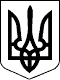 89 СЕСІЯ  ЩАСЛИВЦЕВСЬКОЇ СІЛЬСЬКОЇ РАДИ7 СКЛИКАННЯРІШЕННЯ29.03.2019 р.                                              №1560с. ЩасливцевеПро затвердження проекту землеустрою щодо відведення земельної ділянки, право оренди на яку виставляється на торги у формі аукціону та проведення земельних торгів у формі аукціону з продажу права орендиРозглянувши клопотання ПП "Сокіл!", проект землеустрою щодо відведення земельної ділянки комунальної власності для продажу права оренди на земельних торгах, розробленого на підставі рішення 75 сесії Щасливцевської сільської ради 7 скликання №1166 від 29.08.2018 року "Про проведення земельних торгів у формі аукціону" та Договору №47-ПТ про підготовку лотів до проведення земельних торгів з продажу прав оренди на земельні ділянки комунальної власності від 24.09.2018 р., керуючись ст. 12, частини 1 ст. 122, ст. 135-139 Земельного кодексу України, ст. 26, 42, 59 Закону України "Про місцеве самоврядування в Україні" сесія сільської ради ВИРІШИЛА:1. Затвердити проект землеустрою щодо відведення земельної ділянки в оренду (право оренди на яку виставляється на торги у формі аукціону), площею 0,3400 га. з кадастровим номером 6522186500:01:001:1010, з цільовим призначенням – для будівництва та обслуговування будівель торгівлі (КВЦПЗ – 03.07), розташованої по вул. Айвазовського, *** в с. Щасливцеве, Генічеського району Херсонської області із земель житлової та громадської забудови.2. Виконавчому комітету Щасливцевської сільської ради забезпечити державну реєстрацію права власності територіальної громади сіл Щасливцеве, Генічеська Гірка, селища Приозерне (в особі Щасливцевської сільської ради) на земельну ділянку зазначену у п. 1 цього рішення.3. Виставити на земельні торги окремим лотом право оренди на земельну ділянку не сільськогосподарського призначення комунальної власності зазначену у п. 1 цього рішення з функціональним використанням - для будівництва (розміщення) та обслуговування автозаправної станції.4. Встановити згідно з додатком 1 до цього рішення: стартову ціну лоту (стартовий розмір річної орендної плати за користування земельною ділянкою), крок торгів, розмір гарантійного внеску.5. Затвердити наступі умови продажу права оренди на земельних торгах:- термін оренди згідно додатку 1 до цього рішення;- розмір річної орендної плати - на рівні затвердженого стартового розміру річної орендної плати, збільшеного на відповідну кількість кроків торгів (визначається за результатами земельних торгів па підставі протоколу торгів);6. 3атвердити проект договору оренди землі, який пропонується укласти з переможцем торгів згідно з додатком 2 до цього рішення.7. Земельні торги у формі аукціону з продажу прав оренди на земельну ділянку провести у приміщенні Щасливцевської сільської ради у травні місяці 2019 року.8. Визначити виконавцем земельних торгів ПРИВАТНЕ ПІДПРИЄМСТВО "СОКІЛ!" (ідентифікаційний код юридичної особи - ***).9. Відшкодування витрат на підготовку лоту та виплата винагороди виконавцю торгів у сумі 50% річної плати за користування земельною ділянкою, але не  більш як 2000 неоподатковуваних мінімумів доходів громадян покладається па переможця земельних торгів за відповідним лотом. 10. Визначити сільського голову Плохушко В.О. уповноваженою особою на:- підписання договору на виконання земельних торгів з їх виконавцем на земельну ділянку зазначену у п. 1 цього рішення з особою зазначеною у п. 8 цього рішення на умовах визначених цим рішенням та додатками до нього;- підписання протоколу земельних торгів за лотом;- укладання договору оренди землі за результатами проведення земельних торгів.11. Контроль за виконанням даного рішення покласти на Постійну комісію Щасливцевської сільської ради з питань регулювання земельних відносин та охорони навколишнього середовища.Сільський голова                                                               В.О. Плохушко